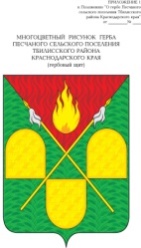 АДМИНИСТРАЦИЯ ПЕСЧАНОГО СЕЛЬСКОГО ПОСЕЛЕНИЯТБИЛИССКОГО РАЙОНАПОСТАНОВЛЕНИЕот 14 июня 2023 года                                                                                                           № 34х. Песчаный Об утверждении Устава Песчаного Хуторского казачьего общества.В соответствии с федеральными законами от 6 октября 2003 года № 131-ФЗ «Об общих принципах организации местного самоуправления в Российской Федерации», от 5 декабря 2005 года № 154-ФЗ «О государственной службе российского казачества», абзацем 2 пункта 24 Стратегии государственной политики Российской Федерации в отношении российского казачества на 2021 – 2030 годы, утвержденной Указом Президента Российской Федерации от 9 августа 2020 № 505, пунктами 3.2-3.5 Указа Президента Российской Федерации от 15 июня 1992 года № 632 «О мерах по реализации Закона Российской Федерации «О реабилитации репрессированных народов» в отношении казачества», приказом Федерального агентства по делам национальностей от 6 апреля 2020 года № 45 «Об утверждении Типового положения о согласовании и утверждении уставов казачьих обществ»,  п о с т а н о в л я ю: 1. Утвердить Устав Песчаного хуторского казачьего общества.2. Атаману Песчаного хуторского казачьего общества Селезневу Игорю Владимировичу осуществить государственную регистрацию Устава в установленном законном порядке.4.  Ведущему специалисту администрации Песчаного сельского поселения Тбилисского района (Гаращенко) опубликовать настоящее постановление в сетевом издании «Информационный портал Тбилисского  района», разместить на официальном сайте администрации Песчаного сельского поселения Тбилисского района в информационно – телекоммуникационной сети «ИНТЕРНЕТ».5. Контроль за выполнением настоящего постановления оставляю за собой.6. Настоящее постановление вступает в силу со дня его официального опубликования.Глава Песчаного сельского поселенияТбилисского района                                                                              В.В. МишуровЛИСТ СОГЛАСОВАНИЯпроекта постановления администрации Песчаного сельского поселения Тбилисского района от 14 июня 2023 года № 34 «Об утверждении Устава Песчаного хуторского казачьего общества».Проект внесён и составлен:Специалист ВУС администрации Песчаного сельского поселения Тбилисского района        			                                     Н.Н. СавченкоПроект согласован:Ведущий специалист администрации Песчаного сельского поселения Тбилисского района        			                                   И.В. ГаращенкоЭксперт, землеустроитель администрации Песчаного сельского поселения Тбилисского района        			                               Т.Н. Густодымова